OŠ Ivana Mažuranića
Javorinska 5
10000 ZagrebUPUTE O POSTUPANJU U SLUČAJU POTRESA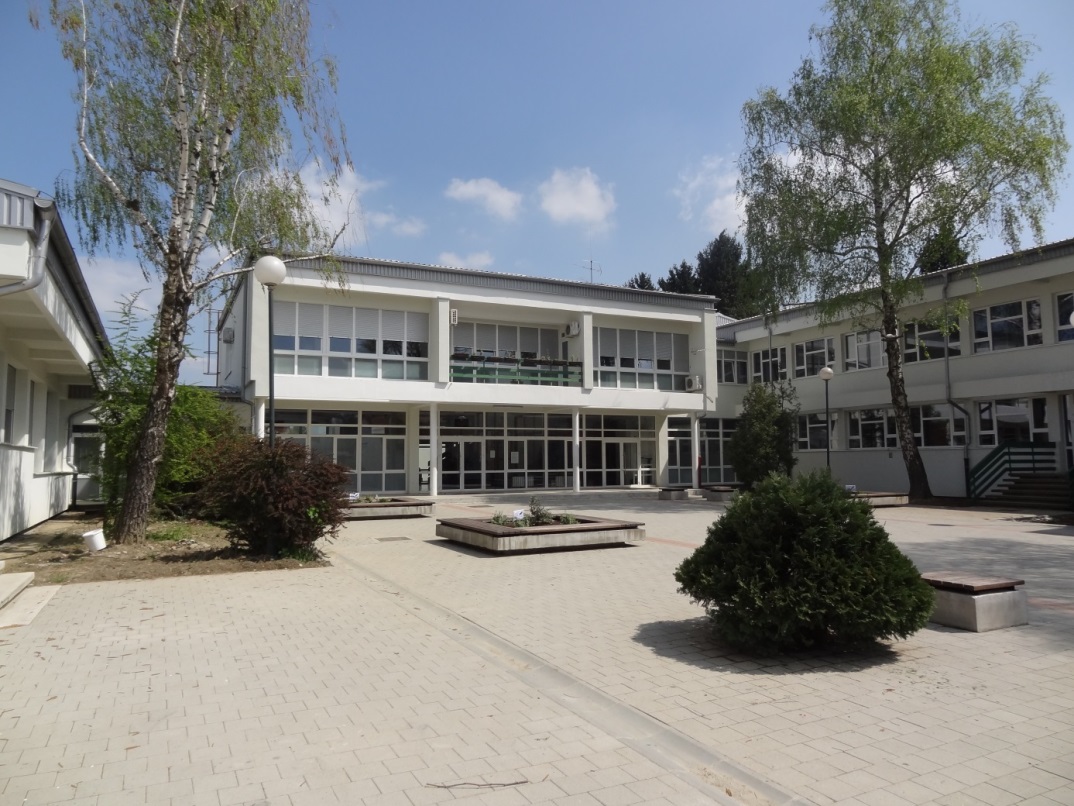 U Zagrebu, 7.01.2021.Što učiniti?Prije potresa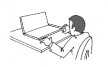 Informirati se o potresu i kako postupiti ako do njega dođeVježbati za slučaj potresa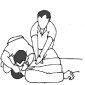 (prva pomoć i samopomoć, evakuacija, gašenje požara)Pripremiti komplet za preživljavanje	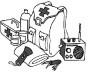 Izraditi razredni plan za izvanredne situacije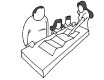 Tijekom potresa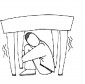 Zakloni se ispod masivnog stola, u kutu sobe ili ispod nosive gredeOdmakni se od građevina, stupova, dalekovoda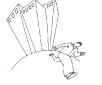 Ako si zatrpan, skreni pozornost na sebe lupanjem po cijevi ili zidu,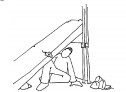 izbjegavaj vikanje (štediš energiju, zrak, ne udišeš prašinu) Ne koristi stepenice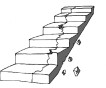  Ne skači kroz prozorPoslije potresa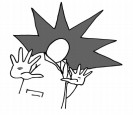 Ostati miran i ne širiti panikuIzaći prema planu evakucije s razrednikom ili predmetnim učiteljem. Izbjegavati korištenje telefona i GSM aparata te vožnju automobilom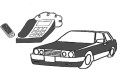 Što činiti prije potresa?Izvježbati i naučiti kako se ponašati u slučaju potresaDogovoriti sa članovima razrednog odjela mjesto sastanka u slučaju da ste razdvojenitijekom potresaVježbati pomoć i samopomoćUpoznati se sa sigurnim mjestima unutar Vašeg razrednog odjela i školeUpoznati se s evakuacijskim putovimaSudjelovati u vježbama prve pomoći, evakuacije i gašenja požara na satu razrednikaVelike i teške predmete smjestite što je moguće bliže podu te ih pričvrstite zazid ili pod u razreduOstanite mirniŠto činiti tijekom potresa?Ukoliko ste unutar građevine:Ostanite unutra (postoji mogućnost od pojave popratnih potresa koji mogu biti dovoljno jaki da uzrokuju dodatnu štetu na već ionako oslabljenu konstrukciju, većina ozljeda događa se prilikom ulaska i izlaska iz ruševina)Sklupčajte se ispod masivnog komada namještaja, nosive grede te pokrite glavurukama,torbom ili  jaknom. Ne koristite stepenice Ne skačite kroz prozor Ne stojite ispod lustera i ostalih teških visećih predmetaUdaljite se od stakla, prozora, pregradnih zidova i visokih komada namještajaUkoliko se nalazite na otvorenom:Odmaknite se od građevina, stupova, žica te bilo čega što može pasti na vas, odmaknite se od staklenih površinaU slučaju velikog razaranja ne pokušavajte ući u građevinuUkoliko ste zatrpani: Ne pokušavajte koristiti šibice ili upaljač zbog mogućnosti eksplozije uslijedcurenja plinaPreko lica navucite masku za disanje ili neku tkaninu kako ne bi udisali prašinuPokušajte obznaniti svoju lokaciju lupanjem po zidovima, cijevima, svjetlosnim (baterija) i zvučnim (zviždaljka) signalima Ne vičite kako bi spriječili ulazak prašine u dišne organe, sačuvali energiju i kisikŠto činiti nakon potresa?Ostanite mirni, ne širite panikuProvjerite jeste li ozlijeđeni, ako možete, pružite si prvu pomoćDo dolaska spasilačkih timova pomognite ozlijeđenim ljudima u vašoj okolici	Ukoliko nije potrebno, ne pokušavajte pomicati teško ozlijeđene osobe	Ukoliko morate pomicati osobu bez svijesti, najprije joj imobilizirajte vrat, leđa i ozlijeđene udoveOčekujte popratne potrese, mogu biti dovoljne snage da uzrokuju dodatnu štetu, zbog toga je potrebno izbjegavati jako oštećene građevineOtvorite prozore i vrata ukoliko osjetite miris plina	Ukoliko osjetite miris plina ne pokušavajte uključiti struju ili neki električki ili elektronski uređaj	Ne uključujte plin samostalni, prepustite to ovlaštenim osobamaOdmah ugasite požar, ne čekajte vatrogasceUkoliko se nalazite na otvorenom, uputite se na površine koje su udaljene od građevina ili drugih objekata kojima prijeti urušavanje	Ne vjerujte glasinama i ne širite neprovjerene informacijeUkoliko trebate hitnu pomoći, prenesite vašu lokaciju i zdravstveno stanjespasiteljimaAko se traži od Vas i ako ste sposobni priključite se spasiocima, uvijek slušajte uputstva ovlaštenih osoba.Komplet za preživljavanjePrilikom velikih katastrofa, primjerice poput potresa, dogodi nam se da nam se rutina promijeni, a okolina sasvim promijeni. Zato je potrebno da svatko od nas bude adekvatno pripremljen kako bi se mogao brinuti za sebe nekoliko dana do uspostavljanja svakodnevnog života u normalu.Vrlo je bitno imati pripremljen komplet za preživljavanje u svome domu te komplet, ali u manjem obimu, u autu i na radnom mjestu. Sadržaj kompleta za preživljavanje:Hrana i voda2l vodeKonzervirana i nekvarljiva hrana, otvarač za konzerveLijekovi i medicinske potrepštineLijekovi (za kronične bolesti)Analgetici i antisepticiZavoji i flasteriMaske i sterilne rukaviceHigijenske potrepštineAntibakterijski gelPapirnati ručnici i toaletni papirVrećice za smećeOstale potrepštineDeka ili vreća za spavanjeZviždaljkaDžepni nožićSvjetiljka s baterijamaIndukcijski ili radio na baterijeŠibice ili upaljač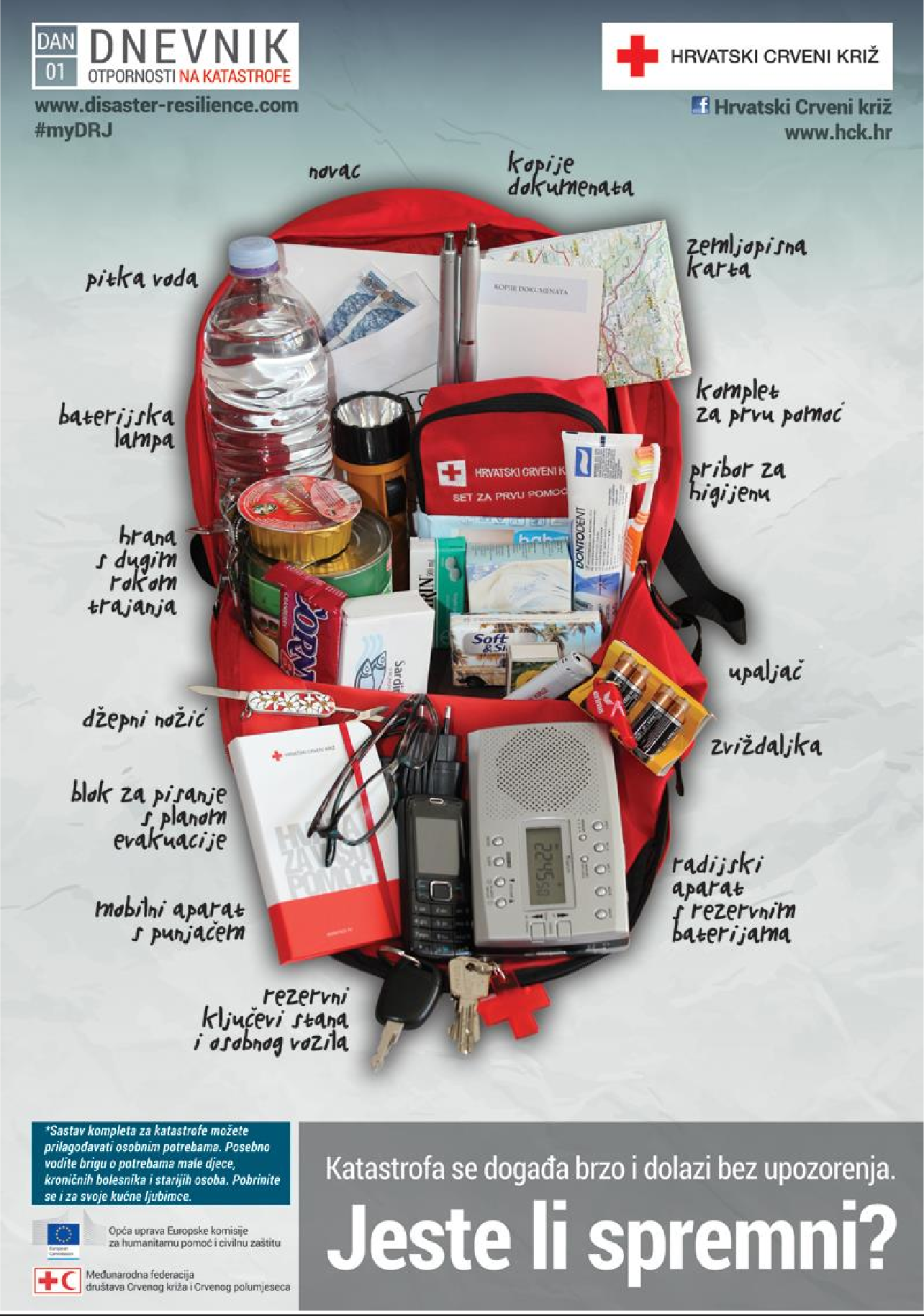 Razredni plan za izvanredne situacijeRazredni plan trebao bi sadržavativažne telefonske brojeve i alternativne načine komuniciranjašto učiniti ukoliko se ne možemo vratiti kući ili kontaktirati svoje članove obiteljiuloga svakog člana razreda u slučaju potresaPlan treba isprobati u praksi i stalno ga unapređivati.OPĆA PRAVILA PONAŠANJA DJECE U SLUČAJU POTRESAPrije potresaRazgovaraj s nastavnicima i roditeljima što ti je činiti tijekom potresa.Razgovaraj s nastavnicima i roditeljima kako bi pričvrstili predmete tako da nemogu pasti na sebe.Trebaš imati svoj osobni komplet za preživljavanje. Traži nastavnike i roditeljeda ti pomognu pripremiti jedan.Sudjeluj u vježbama kako bi naučio/naučila što treba raditi i kako reagirati u slučaju potresa.Tijekom potresaZakloni se ispod stola ili u kut nosećeg zida, odmakni se od prozora, visokih ormara ili visećih predmeta.Ne koristi stepenice ili dizalo. Stepenice se lako uruše, a dizalo se može zaglaviti pa nećeš moći izaći.Dok si na otvorenom izbjegavaj građevine, žice, stupove, reklame te drugepredmete koji mogu pasti na tebe i ozlijediti te.Ako si u vozilu vozač se treba zaustaviti što dalje od građevina koje mogu pastina vozilo. Ostani u vozilu dok potres ne prestane.Nakon potresaSmiri se. Ne širi paniku.Izađi iz građevine na livadu daleko od objekata koji se mogu srušiti na tebe. Uvijek slučaj uputstva koja ti daju razrednici i učitelji.Budi miran i tih, slušaj upute. Slušanjem uputa pomoći ćeš sebi i drugima da sekatastrofa lakše riješi.ZAŠTO SE TREBA PRIPREMITI?Samo ste Vi u stanju planirati vlastitu sigurnost jer najbolje poznajete svoje funkcionalne sposobnosti i eventualne potrebe za vrijeme i nakon razornog potresa. Kako bi u slučaju potresa mogli zaštititi sebe i svoju obitelj potrebno je planirati unaprijed.KAKO SE TREBA PRIPREMITI?Budite informirani.Stvorite osobnu mrežu potpore.Izradite osobnu procjenu.Pripremite komplet za preživljavanje.                                      PLAN EVAKUACIJEU Zagrebu, 7.01.2021.						          Ravnatelj							            Nikola Šandrk, prof.UTJECAJ PRIRODNIH KATASTROFA NA TIJELO I PSIHUUTJECAJ PRIRODNIH KATASTROFA NA TIJELO I PSIHUUTJECAJ PRIRODNIH KATASTROFA NA TIJELO I PSIHUFizičke reakcije:bolovi u želucuporemećaj spavanja,iscrpljenostglavoboljapomanjkanje apetitapogoršanje simptoma kroničnih bolestiEmocionalne reakcije:tugadepresijapretjerana napetostrazdražljivost i ljutnjaemocionalna tupostMentalne reakcije:zbunjenostdezorijentiranostproblemi spamćenjemnedostatak koncentracijeteškoće u donošenjuodlukaUčionicaRazredPut evakuacijeIzlaz iz školeZborno mjestoAD 11.aAula školeGlavni izlazDvorišteAD 21.b, 1.cAula školeGlavni izlazDvorišteAD 32.bAula školeGlavni izlazDvorišteBD 1, BD 2InformatikaAula školeGlavni izlazDvorišteUčionicaRazredPut evakuacijeIzlaz iz školeZborno mjestoAG 43.a, 3.cStepenište A blokIzlaz 3 (boravak)Košarkaško igrališteAG 55.a, 8.aStepenište A blokIzlaz 3 (boravak)Košarkaško igrališteAG 65.b, 6.bStepenište A blokIzlaz 3 (boravak)Košarkaško igrališteUčionicaRazredPut evakuacijeIzlaz iz školeZborno mjestoAD 42.aAd hodnikIzlaz 3 (boravak)Košarkaško igrališteAD 51.dAd hodnikIzlaz 3 (boravak)Košarkaško igrališteUčionicaRazredPut evakuacijeIzlaz iz školeZborno mjestoBG 47.b, 8.cStepenište B blokIzlaz 4 (BD hodnik)DvorišteBG 64.aStepenište B blokIzlaz 4 (BD hodnik)DvorišteUčionicaRazredPut evakuacijeIzlaz iz školeZborno mjestoBD 10Fra./njem jezikHodnikIzlaz  (igralište)Atletska stazaDvoranaPrema rasporeduHodnikIzlaz  (igralište)Atletska stazaUčionicaRazredPut evakuacijeIzlaz iz školeZborno mjestoČlanak1.– 8. razredPredprostorIzlaz (sjever)Rukometno igralište (sjever)         KuhinjaIzlaz iz školeZborno mjesto         KuhinjaIzlaz (dvorište)DvorišteRAZREDNA NASTAVABlagavaona / GarderobaPut evakuacijeIzlaz iz školeZborno mjesto1. i 2. razrediHodnik do izlazaIzlaz 2 (parkiralište)Rukometno igralište3. i 4. razrediHodnik do izlazaGlavni izlazDvorištePREDMETNA NASTAVABlagavaona / GarderobaPut evakuacijeIzlaz iz školeZborno mjesto5. i 6. razrediHodnik do izlazaIzlaz 2 (parkiralište)Rukometno igralište7. i 8. razrediHodnik do izlazaGlavni izlazDvorište